Covid-19 Pneumonia Management Pathway SFT 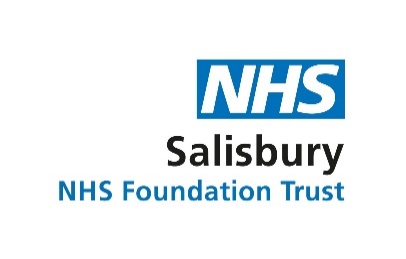 COVID – 19 Pneumonia Treatment Pathway(COVID positive with x-ray changes and/or new O2 requirement)MedicationOxygenAim saturations  94% in all patients unless type two respiratory failure/chronic hypoxia then 88-92%If requiring > 4litres of oxygen then use venturi/humidified oxygen to have accurate FiO2 deliveryEscalation PlanEscalation to RCU/ICU: If the patient is requiring  28% oxygen then discuss with ICU (bleep 1319)/RCU (bleep 1624)/Medical Registrar (bleep 1316) as appropriate to the patients level of escalation aboveTestDatePositive or NegativeCommunity TestLateral Flow TestPCR SwabDate of Symptom OnsetDrugIndicationPrescribed (initial)Dexamethasone 6mg PO (6.6mg IV if NBM) 10 day courseFor suspected or confirmed COVID 19 and requiring any oxygen.Consider PPI. Remdesivir 200mg Stat then 100mg OD for 5 daysIf requiring ≥28% oxygen and positive PCR test (community or hospital)This requires a discussion with the Respiratory team. Please bleep Consultant on 1624 or SpR on 1181/1348 to discuss. Dalteparin Prophylactic once daily dose unless PE considered or already on anticoagulation ProningAdvise patient to self-prone and provide information leaflet (microguide). Physiotherapy team can assist with advice.AntibioticsConsider and prescribe as per microguideClinical trialInform clinical trial nurses Oxygen Prescribed (Initial) EscalationTick as appropriateInitialLevel 3 (full escalation) consideration for intubation and ventilation/CPAP/HFNO and ICU admissionLevel 2 CPAP/HDU/RCU Level 1 Ward based careDNACPR discussed and signed (likely required for patients deemed for level 1 or 2 care)